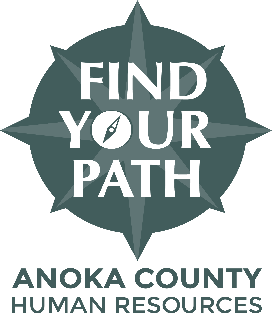 GOLF COURSE SERVICE TECHNICIANSpend your days helping operations run smoothly at one of Anoka County's premier golf courses, Chomonix! Located in the Rice Creek Chain of Lakes Park Reserve, Chomonix boasts unique tree-lined fairways, water features, and well-maintained grounds. As a Golf Course Service Technician, you will assist in the maintenance and repair of the greens and fairways of the Chomonix Golf Course. You will also be responsible for inspecting and repairing the mechanical equipment used in course maintenance. The key to the success of the Chomonix Golf Course is the great people that we get to work with. If you are dedicated to providing the best golf experience for our guests, we would love to hear from you.This full-time, non-exempt, benefit-eligible position is located at the Chomonix Golf Course in Lino Lakes, MN.
Why join Anoka County?24 days of paid Flexible Time Off and up to 11.5 paid holidays.Comprehensive insurance including medical, dental, vision and more.Medical and dental clinic exclusive to employees, located at the Anoka County Government Center.Advancement/professional development opportunities.Pension plan and other retirement investment options.Learn more about our robust benefits package by going to our website. www.anokacounty.us/benefitsEXAMPLES OF ESSENTIAL DUTIESDuties and Responsibilities
These examples are not all inclusive and are intended to be illustrative of primary responsibilities of an Anoka County Golf Course Service Technician.Inspects, diagnoses, and repairs mechanical failures in various golf course equipment including diesel, electric, and gasoline power equipment.Responsible for and coordinating a preventative maintenance program for all golf course equipment.Maintains accurate maintenance records and inventory control records.Performs reel sharpening and repair.Assists in irrigation repair and maintenance.Maintenance and upkeep of course facilities as assigned.Keeps current of the latest equipment and techniques in golf course maintenance.Performs related duties as directed.REQUIREMENTSMinimum Qualifications (Required)High school diploma or equivalent education.One year (2,080 annual hours) of work experience in golf course equipment maintenance or related field.Must possess a valid driver’s license.Must successfully pass criminal history and driver's license background checks.Preferred QualificationsPost-secondary education in golf course mechanics, maintenance, or a related field.Knowledge, Skills, and Abilities needed:Use and instruct others in the use of maintenance equipment.Operate and maintain all golf course equipment.Diagnose mechanical problems and determine appropriate maintenance work.Use a variety of equipment repair tools and the making of various types of mechanical repairs.Strong mechanical ability and working knowledge of light and heavy golf course equipment maintenance.Work Environment: Chomonix Golf Course is located in Lino Lakes, MN. 80% of the work is performed in the maintenance facility and 20% outside in all weather conditions.  GRADE LEVEL 

Salary
Anoka County Salary Schedule. Grade B009. Non-exempt.
Normal hiring rate: $ $37,377 to $38,500 ($17.97 to $18.51 per hour).
2021 full salary range: $ $37,377 to $56,930 ($17.97 to $27.37 per hour).
Upon successful completion of an initial hire probationary period, employees will be reviewed for a potential pay increase and reviewed at least annually thereafter. Employees are eligible for additional broadband salary increases based on performance and technical certifications.
Hours
Full-time; 40 hours per pay week.
The work schedule is primarily Monday through Friday, 5:30 a.m. to 2:30 p.m. The schedule may vary based on business needs and at the supervisor’s discretion.

Selection Process 
The examination/selection process for this classification will consist of a review of your training and experience from the application materials submitted. The most qualified candidates will be invited for an oral exam and/or interview. Include responses to all supplemental questions with your application no later than 4:30 p.m. on the closing date of the position. A complete application is required for you to be considered. Resume and cover letter submissions are optional and cannot be used in lieu of the applicationAdditional Information Our team of nearly 2,000 employees is united by a common mission to preserve the public's trust. We do this by bringing our very best to work every day and serving Anoka County's 345,000 citizens in a respectful, innovative and fiscally responsible manner. If your career aspirations resonate with our mission, we invite you to Find Your Path with Anoka County! Apply today to join our team.If you are requesting an exam accommodation, would like to submit Veterans’ Preference information or have any other questions regarding this job posting, please call the Anoka County Human Resources Department at 763-324-4300 and reference the posting title and number.Have a question about the hiring process? Please visit: www.anokacounty.us/er-faqSupplemental questions:Do you have a high school diploma or equivalent education? YES/NOHow many years (2,080 annual hours) of work experience do you have in golf course maintenance or a related field?Two years or more.One year.Less than one year.I do not have this experience.Do you have a valid driver’s license? YES/NODo you have any post-secondary education in golf course mechanics, maintenance, or a related field? YES/NOIn order to be considered for this position, information to support your answers must be included in your application. A resume attachment is optional and cannot be used in place of this application. Is supporting information included in your application for the above supplemental questions?YES/NO